УПРАВЛЕНИЕ КУЛЬТУРЫ И ТУРИЗМА АДМИНИСТРАЦИИ СЕВЕРОДВИНСКА

Муниципальное бюджетное учреждение дополнительного образования
        «Детская музыкальная школа №3» г. Северодвинска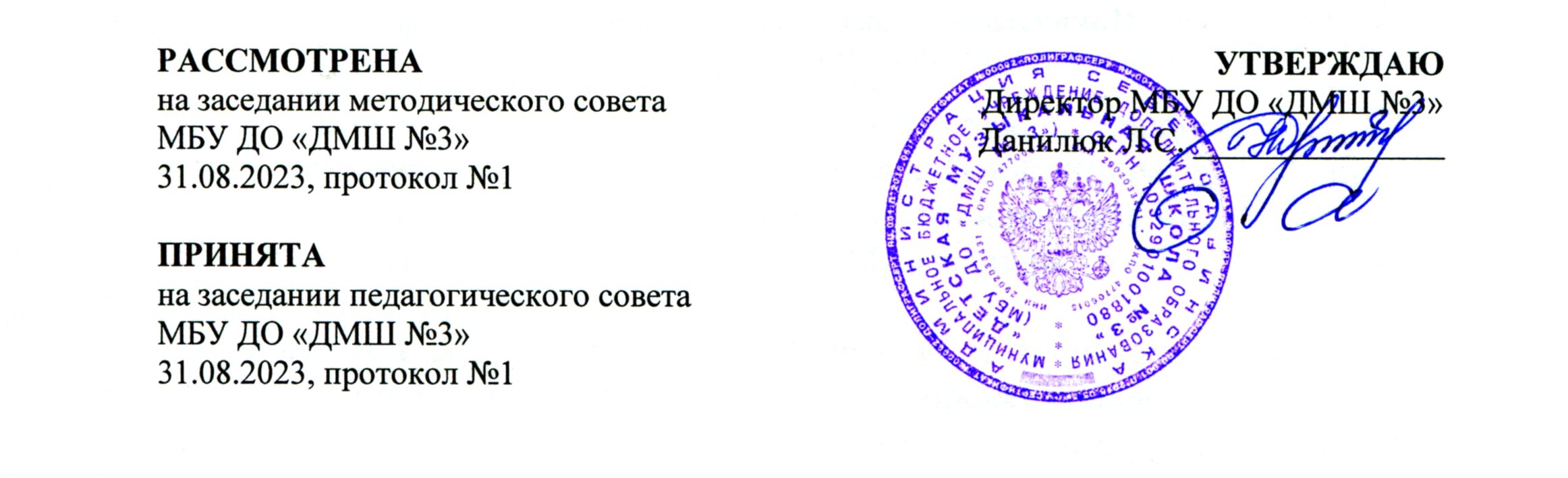 ДОПОЛНИТЕЛЬНАЯ ОБЩЕРАЗВИВАЮЩАЯПРОГРАММА В ОБЛАСТИ МУЗЫКАЛЬНОГО ИСКУССТВА 
«ИНСТРУМЕНТАЛЬНОЕ МУЗИЦИРОВАНИЕ»РАБОЧАЯ ПРОГРАММАпо учебному предметуИНСТРУМЕНТ (САКСОФОН) 
Северодвинск - 2023Разработчики:
Гуц Светлана Александровна, заместитель директора по НМР МБУ ДО «ДМШ №3» 
г. Северодвинска;Фокин Сергей Александрович, преподаватель кларнета МБУ ДО «ДМШ №3» 
г. Северодвинска.I. Пояснительная запискаПрограмма учебного предмета «Музыкальный инструмент» (саксофон) дополнительной общеобразовательной общеразвивающей программы в области музыкального искусства        «Инструментальное музицирование» разработана с учётом «Рекомендаций по организации образовательной и методической деятельности при реализации общеразвивающих программ в области искусств», направленных письмом Министерства культуры Российской Федерации от 21.11.2013 №191-01-39/06-ГИ.Программа рассчитана на пятилетний срок обучения и подразумевает индивидуальный подход к каждому обучающемуся, в зависимости от его музыкальных способностей и исполнительских возможностей.Возраст детей, приступающих к освоению программы: 8 – 12 лет.Недельная нагрузка по предмету «Музыкальный инструмент (саксофон)» составляет 
2 часа в неделю. Программа «Музыкальный инструмент» (саксофон) предполагает достаточную свободу в выборе репертуара и направлена, прежде всего, на развитие интересов детей, не ориентированных на дальнейшее профессиональное обучение, но желающих получить навыки музицирования. Программа имеет общеразвивающую направленность, основывается на принципе вариативности для различных возрастных категорий детей, обеспечивает развитие творческих способностей, формирует устойчивый интерес к творческой деятельности.В целях получения учащимися дополнительных знаний, умений и навыков, расширения музыкального кругозора, закрепления интереса к музыкальным занятиям, развития исполнительских навыков рекомендуется включать в занятия инструментом формы ансамблевого музицирования. Занятия ансамблевым музицированием развивают музыкальное мышление, расширяют музыкальный кругозор учащихся, готовят их к восприятию музыкальных произведений в концертном зале, театре, формируют коммуникативные навыки. Форма проведения учебных занятий:Занятия проводятся в индивидуальной форме, возможно чередование индивидуальных и мелкогрупповых (от 2-х человек) занятий. Индивидуальная и мелкогрупповая формы занятий позволяют преподавателю построить процесс обучения в соответствии с принципами дифференцированного и индивидуального подходов.Цель учебного предмета:Обеспечение развития творческих способностей и индивидуальности учащегося, овладение знаниями и представлениями об исполнительстве на духовых инструментах, формирование практических умений и навыков игры на флейте, устойчивого интереса к самостоятельной деятельности в области музыкального искусства.Задачами предмета «Инструмент (саксофон)» являются:ознакомление детей с флейтой, исполнительскими возможностями и разнообразием приемов игры;формирование навыков игры на музыкальном инструменте;приобретение знаний в области музыкальной грамоты;приобретение  знаний в области истории музыкальной культуры;формирование понятий о музыкальных стилях и жанрах;оснащение  системой  знаний, умений и способов музыкальной деятельности, обеспечивающих в своей совокупности базу для дальнейшего самостоятельного общения с музыкой, музыкального самообразования и самовоспитания;воспитание у детей трудолюбия, усидчивости, терпения, дисциплины;воспитание стремления к практическому использованию знаний и умений, приобретенных на занятиях, в быту, в досуговой деятельности.общее оздоровление организма.Методы обучения:Для достижения поставленной цели и реализации задач предмета используются следующие методы обучения:- словесный (объяснение, беседа, рассказ);- наглядный (показ, наблюдение, демонстрация приемов работы);- практический (освоение приемов игры на инструменте);- эмоциональный (подбор ассоциаций, образов, художественные впечатления).Успешное завершение пятилетнего срока реализации программы УП «Инструмент (саксофон)» позволяет: перейти на дальнейшее обучение по предпрофессиональной программе, продолжить самостоятельные занятия, приобщиться к сольному и ансамблевому музицированию.  Описание материально-технических условий реализации учебного предмета:Класс для занятий должен быть светлым, достаточно просторным, с хорошей вентиляцией и звукоизоляцией. Акустика помещения должна соответствовать нормам, предусмотренным для занятий на духовых инструментах (помещение не должно быть гулким).В классе для занятий, а также дома у каждого учащегося должны быть, кроме музыкального инструмента (саксофона): фортепиано (пианино или синтезатор), пюпитр, метроном, тюнер, зеркало, аудио и видео аппаратура. Педагог должен предоставить учащемуся необходимые учебные пособия, методическую литературу, нотный, аудио и видеоматериал, в том числе, и для самостоятельных домашних занятий. Во время самостоятельной работы, учащиеся могут пользоваться информацией из Интернета.II. Содержание учебного предметаПервый классВ последнее десятилетие среди преподавателей класса саксофона получил распространение и определенное признание практический опыт использования саксофона-сопрано на начальном этапе обучения. Это объясняется не только необходимостью учета физического развития ребенка, но и особыми качествами данного инструмента, его  необычным, ярким выразительным звуком. Данные факторы позволяют поддерживать интерес ребенка к занятиям и его желание играть на саксофоне-сопрано.        Первые уроки необходимо посвятить ознакомлению с саксофоном, показу удобного  способа держания, правильного положения корпуса, головы, рук, пальцев и ног, объяснению основных правил сборки/разборки и обращения с инструментом, показу способов дыхания, приемов извлечения звука, артикуляции,  аппликатурной постановке.  Игра гамм, трезвучий, арпеджио является необходимой частью обучения на саксофоне. Первыми гаммами для изучения могут быть мажорные и минорные гаммы в тональностях с одним знаком в удобном темпе. Одновременно необходимо осваивать упражнения, этюды, а также репертуар в виде легких пьес в разных стилях и жанрах.При выборе репертуара для саксофона-сопрано полезно использовать нотный материал из школ, пособий, сборников, хрестоматий для кларнета, но с необходимой адаптацией, учитывающей диапазон и аппликатуру саксофона. Желательно, чтобы опытные преподаватели владели умениями делать переложения разнообразных по жанру произведений народной, классической, джазовой инструментальной и вокальной музыки. Примерный репертуарный список:Упражнения и этюдыГаммы, этюды, упражнения для саксофона. 1-3 годы обучения. Составитель и редактор  М.Шапошникова. М., 1988Иванов В. Школа академической игры на саксофоне. Ч.1. М., Михаил Диков, 2003Ривчун  А. Школа игры на саксофоне. Ч. I. М., 1965Михайлов Л.  Школа игры на саксофоне. М., 1975Прорвич Б. Основы техники игры на саксофоне. М., 1977Delangle C. at Bois Ch.  Methode de Saxophone Debutants. Lemoine H.Paris, 2002Baiocco D.  Metodo per Saxofono. Edizioni Curci, Milano, 1985Андреев Е. Пособие по начальному обучению на саксофоне. М., 1973Herrer P. Szaxofoniskola. Editio Musica, Budapest, 1963Dapper K. Das Saxophonbuch.  Voggenreiter Verlag, Bonn, Germany, 1989ПьесыХрестоматия для кларнета. Составители И.Мозговенко и А.Штарк.  Ч. 1. М.,  2004: Русская народная песня  «Петушок»,  обр. А.ГречаниноваБлок В. «Колыбельная»Русская народная песня  «Ах, вы сени, мои сени»Русская народная песня  «Про Добрыню»Моцарт В.А. «Аллегретто»Римский-Корсаков Н. «Детская песенка»Лядов  А. «Зайчик» Русская народная песня  «Коса ль моя, косынька», обр. П.Чайковского Спадавеккиа А. «Песенка»Кабалевский Д. «Наш край»Мясковский Н.«Весеннее настроение»Шуберт Ф. «Вальс»40 More Hits Of Our Times (book 2), arr. Ben Kendall, Leeds Music Corp., New York:Roberts A.& Fisher D. «Into Each Life  Some Rain Must Fall»Ovens H. «Hawaiian Paradise»Dapper K.С.  Das Saxophonbuch. Voggenreiter Verlay, Bonn, 1989:Scottish folk song «My Bonnie Is Over the Ocean»Traditional «Grandfather’s Clock»Прокофьев С. «Песня без слов»Джазовому саксофонисту.  Учебное пособие 1 – 2 классы ДМШ / Составитель и редактор М.Звонарев. СПб,  2009 (на выбор преподавателя)Мелодии  джаза. Антология. Составитель В.Симоненко. Киев, Музична Украiна, 1984:Traditional  «Take This Hammer»  arr.  A.LomaxForster S.  «Swanee  River»Traditional  «Good Morning Blues»Jones R.  «Trouble In Mind» Второй классМажорные и минорные гаммы до двух знаков включительно. Арпеджио. Трезвучия (в умеренном темпе). 10-15 этюдов средней трудности (по нотам).Пьесы. Развитие навыков чтения с листа.Примерный репертуарный список:Упражнения и этюдыГаммы, этюды, упражнения для саксофона 1-3 годы обучения. Составитель и редактор  М. Шапошникова. М., 1988Иванов В. Школа академической игры на саксофоне. Ч.1. М., Михаил Диков, 2003Ривчун  А. Школа игры на саксофоне. Ч. I.  М., 1965Михайлов Л.  Школа игры на саксофоне. М., 1975Прорвич Б. Основы техники игры на саксофоне. М., 1977Delangle C. at Bois Ch. Methode de Saxophone Debutants. Lemoine H.Paris, 2002Андреев Е. Пособие по начальному обучению на саксофоне. М., 1973Herrer P. Szaxofoniskola. Editio Musica, Budapest, 1963Dapper K. Das Saxophonbuch.  Voggenreiter Verlag, Bonn, Germany, 1989Baiocco D.  Metodo per Saxofono. Edizioni Curci, Milano, 1985ПьесыХрестоматия для кларнета. Составители И.Мозговенко и А.Штарк. Ч. 1. М., 2004 
(на выбор преподавателя) Розанов С.  Школа игры на кларнете. М., 1963:Гедике А. «Маленькая пьеса» соч.6 №2Гендель Г. Ф. АдажиоГлинка М. «Северная звезда» (Песня)Александров  Ан. «Песенка»Гедике А. «Маленькая пьеса»Хачатурян А. АндантиноМоцарт В.А.  Марш из оперы «Волшебная флейта»Старинный французский танец «Мюзетт» из оперы  «Армида»Шуман Р. «Маленькая  пьеса» из «Альбома для юношества»Хрестоматия для кларнета. Составители И.Мозговенко и А.Штарк. Ч.2. М., 1994:Госсек Ф.  ГавотВебер К. «Хор охотников» из оперы  «Волшебный стрелок»Барток Б. «Вечер в деревне»Глинка М. Краковяк из оперы «Иван Сусанин»Бетховен Л. СонатинаГендель Г. Анданте из Сонаты для скрипки и фортепианоМендельсон Ф. Адажио из Сонаты для органа Сборник пьес для кларнета и фортепиано. Составители Б.Березовский и Г.Куписок. М., 1980:Моцарт В.А.  «Деревенский танец», переложение С.РозановаГендель Г.Ф. Сарабанда, переложение С.РозановаФранкёр Ф. Сицилиана, переложение С.РозановаБах И.С. Англез,  обработка В.БлокаМелодии  джаза. Антология. Составитель В.Симоненко. Киев, Музична Украiна, 1984:Traditional  «St. James Infirmary»Black J.  «When The Saints Go Marching In»Brooks  Sh.  «Some Of This Days»40 More Hits Of Our Times (book 2), arr. Ben Kendall, Leeds Music Corp., New York:Willson M. «May The Good Lord Bless And Keep You»Ross J., Adler R.&Howell D. «Even Now»Bartlett J.C.  «A Dream»Третий классПеревод учащегося с саксофона-сопрано на альт-саксофон.В некоторых случаях можно продолжать обучение на саксофоне-сопрано. Работа над постановкой амбушюра, координацией пальцев на альтовом саксофоне. Гаммы мажорные и минорные до двух знаков включительно, игра арпеджированных трезвучий в две октавы. Доминантсептаккорды к мажорным гаммам и уменьшенные септаккорды к минорным гаммам.Хроматическая гамма в тональностях (гаммы исполняются штрихами деташе и легато). Развитие навыков чтения с листа. Знакомство с принципами транспонирования на материале пройденных этюдов и пьесОсвоение навыков исполнения джазовой музыки.10-15 этюдов (по нотам).8-10 пьес.Примерный репертуарный список:Упражнения и этюдыГаммы, этюды, упражнения для саксофона. 1-3 годы обучения. Составитель и редактор  М.Шапошникова. М., 1988Иванов В. Школа академической игры на саксофоне. Ч.1. М., Михаил Диков, 2003Гаммы, этюды. Составитель Г.Малиновская, М., 2011Ривчун  А. Школа игры на саксофоне. Ч. I.  М., 1965Михайлов Л.  Школа игры на саксофоне. М., 1975Маркин Ю.  Джазовый словарь. М., Мелограф, 2002 Прорвич Б. Основы техники игры на саксофоне. М., 1977Delangle C. еt Bois Ch. Methode de Saxophone Debutants. Lemoine H.Paris, 2002Андреев Е. Пособие по начальному обучению игре на саксофоне. М., 1973Baiocco D.  Metodo per Saxofono. Edizioni Curci, Milano, 1985Herrer P. Szaxofoniskola. Editio Musica, Budapest, 1963Hartmann W. Rhythmisch – stilistische Studien fur Saxophone / Klarinette. Veb Deutscher Verlag fur Musik Leipzig, Heft I,1968Dapper K. Das Saxophonbuch.  Voggenreiter Verlag, Bonn, Germany, 1989Gornston D. Saxophone  Mechanisms. Leeds Music Corporation, New York10 джазовых мелодий. Выпуск 1. СПб, Композитор, 2004Нихаус Л. Основы джазовой игры на саксофоне. 12 джазовых упражнений. 10 джазовых мелодий. Выпуск 2. СПб, Композитор, 2004Bill Bay. Sax Studies. Mel Bay publications Inc. Pacific, 1979Baiocco G. Metodo per Saxophono. Edizioni Curci, Milano, 1985Klose H. 25 Daily Exercises for Saxophone. Carl Fischer, New YorkПьесыLes Classiques du Saxophone. Redacteur  M.Мule, Alphones Leduc, Paris:Monsigny P. «La Reine de Golconde»Gluck Ch. «Orphêe»: «Scêne des Champs – Elysêes»Tartini G. «Grave»Beethoven L. «Petite Valse»Weber K. «Petite Valse et Tyrolienn»Schomann  R. «Scênes d’ enfants»: «Rêverie»  Хрестоматия для саксофона-альта. Начальное обучение. Составитель и редактор М.Шапошникова. М., 1985:Дебюсси К. «Маленький негритенок»Дюбуа П. «Весельчак»,  «Маленький балет»Бетховен Л. СонатинаСтаринный французский танец  «Бранль»Прокофьев С. «Песня без слов»Хрестоматия для саксофона-альта. Составитель Б.Прорвич. М., 1978:Прокофьев С. « Зеленая рощица»,  ор. 104 №2Сметана Б. ВальсБарток Б. «Сапожки»Гречанинов А. «Белорусская элегия»Джазовому саксофонисту.  Учебное пособие 1 – 2 классы ДМШ. Составитель и редактор М.Звонарёв. СПб, Композитор, 2009:Народная мелодия  «Сойди вниз, Моисей» (Traditional «Go Down, Moses»)Народная мелодия  «Иерихон» (Traditional «Jericho»)Эддерли Н. «Энн Спринг» (Adderly N. «Ann Spring»)Тропа джаза. Популярные зарубежные мелодии для саксофона и фортепиано. Составитель Г.Фиртич, СПб, Композитор, 2009:Деннис М. «Все, что происходит со мной»  (Dennis M. «Everything Happens To Me»)Мелодии  джаза. Антология. Составитель В.Симоненко.  Киев, Музична Украiна, 1984:Карлтон Б. « Джа - Да» (Carlton B. «Ja – Da»)Пинкард М. «Милая Джорджия Браун» (Pincard M. «Sweet Georgia Brown»)Доналдсон В. «На закате» (Donaldson W. «At Sundown»)Вейль К. «Мекки – нож»  (Weil K. «Mack the Knife»)Четвертый классМажорные и минорные гаммы, терции, арпеджио трезвучий с обращениями в прямом и ломаном движении, доминантсептаккорды, уменьшенные вводные септаккорды  в тональностях до трех знаков в удобном темпе. Хроматическая гамма, охватывающая весь диапазон инструмента  штрихами деташе, легато или джазовым штрихом. Развитие навыков чтения с листа. Транспонирование.10-15 этюдов (по нотам). 8-10 пьес.Примерный репертуарный список:Упражнения и этюдыГаммы, этюды, упражнения для саксофона. 1-3 годы обучения. Составитель и редактор  М.Шапошникова. М., 1988Начальное обучение игре на саксофоне. Методическая разработка. Составитель А.Осейчук. М., 1986Гаммы, этюды. Составитель Г.Малиновская. М., 2011Маркин Ю. Джазовый словарь. Мелограф. М., 2002 Ривчун  А. Школа игры на саксофоне. Ч. I.  М., 1965Михайлов Л.  Школа игры на саксофоне. М., 1975Прорвич Б. Основы техники игры на саксофоне. М., 1977Baiocco D.  Metodo per Saxofono. Edizioni Curci, Milano, 1985Delangle C. еt Bois Ch. Methode de Saxophone Debutants. Lemoine H.Paris, 2002Андреев Е. Пособие по начальному обучению на саксофоне. М., 1973Herrer P. Szaxofoniskola. Editio Musica, Budapest, 1963Hartmann W. Rhythmisch – stilistische Studien fur Saxophone / Klarinette. Veb Deutscher Verlag fur Musik Leipzig, Heft I,1968Dapper K. Das Saxophonbuch.  Voggenreiter Verlag, Bonn, Germany, 1989Gornston D. Saxophone  Mechanisms. Leeds Music Corporation, New YorkНихаус Л. Основы джазовой игры на саксофоне. 12 джазовых упражнений. 10 джазовых мелодий. Выпуск 1. СПб, Композитор, 200410 джазовых мелодий. Выпуск 2. СПб, Композитор, 2004Bill Bay. Sax Studies. Mel Bay publications Inc. Pacific, 1979 Klose H. 25 Daily Exercises for Saxophone. Carl Fischer, New YorkNiehaus L. Intermediate Jazz Conception for Saxophone. 20 jazz exercises. 25 jazz etudes. Try Publishing Company, U.S.A.ПьесыХрестоматия для саксофона-альта. Начальное обучение. Составитель и редактор М.Шапошникова. М., 1985:Шитте Л. ЭтюдШуман Р. «Дед Мороз» из «Альбома для юношества»Бах И.С. АрияХала К. ФокстротХрестоматия для саксофона-альта. 4-5 годы обучения. Составитель  М.Шапошникова. М., 2005:Глиэр Р. Романс, соч. 45Дворжак А. ЮморескаМорис П. «Песня для мамы», «Цыганка» из сюиты для саксофона и оркестра «Картины Прованса»Лансен С. «Саксофониана»Мусоргский М. «Картинки с выставки»: «Старый замок»Михайлов Л. Школа игры на саксофоне. М., 1975:Сен-Санс К. «Лебедь»Шуберт Ф. СеренадаГриг Э. «Песня Сольвейг»Чайковский П. ВальсХрестоматия для саксофона-альта. Составитель Б.Прорвич. М., 1978:Шимановский К. КраковякБах И.С. АрияСкрябин А. ПрелюдияДжазовому саксофонисту.  Учебное пособие 1 – 2 классы ДМШ. Составитель и редактор М. Звонарев. СПб, Композитор, 2009:Барнет Э. «Мой печальный малыш» (Burnett E. «My Melancholy Baby»)Керн Дж. «Эта песня – ты» (Kern J. «The Song Is You»)Джазовому саксофонисту. Учебное пособие. 3 класс ДМШ. Составитель и редактор М.Звонарев. СПб, Композитор, 2009:Кессел А. «Дудл – ду ду» (Kassel A. «Doodle Doo Doo»)Гросс У. «Нежно»  (Gross W. «Tenderly»)Play saxophone like «Cannonball» Adderley. / arr. J.Adderley, Jazz Robbins Music Corporation, USA, 1962:Raksin D. «Laura»McHugh J. «I’m Shooting High»Пятый классМажорные и минорные гаммы, трезвучия, арпеджио, доминантсептаккорды, уменьшенные вводные септаккорды в тональностях до трех знаков в умеренном темпе. Хроматические гаммы. (Гаммы исполняются штрихами деташе, легато или джазовым штрихом). Чтение нот с листа. Транспонирование. Начальные элементы импровизации.10-15 этюдов (по нотам). 8-10 пьес.Примерный репертуарный список:Упражнения и этюдыРивчун А. 150 упражнений для саксофона. М., 1960Ривчун А. 40 этюдов для саксофона. М., 1960Сборник избранных этюдов для саксофона. Составитель Е.Андреев. М., 1976Гаммы, этюды. Составитель Г.Малиновская. М., 2011Маркин Ю.  Джазовый словарь. Мелограф. М., 2002 Ривчун  А. Школа игры на саксофоне. Ч. I.  М., 1965Михайлов Л.  Школа игры на саксофоне. М., 1975Прорвич Б. Основы техники игры на саксофоне. М., 1977Начальное обучение игре на саксофоне. Методическая разработка. Составитель А.Осейчук. М., 1986Herrer P. Szaxofoniskola. Editio Musica, Budapest, 1963Hartmann W. Rhythmisch – stilistische Studien fur Saxophone / Klarinette. Veb Deutscher Verlag fur Musik Leipzig, Heft I,1968Gornston D. Saxophone  Mechanisms. Leeds Music Corporation, New YorkНихаус Л. Основы джазовой игры на саксофоне. 12 джазовых упражнений. 10 джазовых мелодий. Выпуск 1. СПб, Композитор, 200410 джазовых мелодий. Выпуск 2. СПб, Композитор, 2004Bill Bay. Sax Studies. Mel Bay publications Inc. Pacific, 1979Lacour G. 50 Etudes Faciles&Progressives por Saxophone.  Cahier 1, 2. Gerard Billaudot, Editor, Paris, 1972Klose H. 25 Daily Exercises for Saxophone. Carl Fischer, New YorkNiehaus L. Intermediate Jazz Conception for Saxophone. 20 jazz exercises. 25 jazz etudes. Try Publishing Co., U.S.A., 1967Niehaus L. Jazz Conception for Saxophone Duets. Try Publishing Co., U.S.A., 1967ПьесыХрестоматия для саксофона-альта. 4-5 годы обучения. Составитель  М.Шапошникова. М., 2005:Куперен Ф. ДилижансКорелли А. ЖигаРимский-Корсаков Н. «Песнь Шемаханской царицы» из оперы «Золотой петушок»Шостакович Д. Романс из музыки к  кинофильму  «Овод» Рамо Ж.Ф. ТамбуринМоцарт В.А. РондоМихайлов Л. Школа игры на саксофоне. М., 1975:Григ  Э. «Танец Анитры»Римский-Корсаков Н. «Песня индийского гостя» из оперы «Садко»Дебюсси К. «Маленький пастух»Лист Ф. Ноктюрн №3Хрестоматия для саксофона-альта. Составитель Б.Прорвич. М., 2005:Скрябин А.  Мазурка.  Ор. 3, №3Прокофьев С. «Зеленая рощица»Свиридов Г. «Музыкальный момент» из Детского альбома №17Les Classiques du Saxophone. Redacteur  M.Мule, Alphones Leduc, Paris:Haendel G.F. Allegro (3-e Sonate, Flûte et Piano)Weber K.M. «Petite Valse et Tyrolienn»Джазовому саксофонисту. Учебное пособие. 4 класс ДМШ. Составитель и редактор М.Звонарев. СПб, Композитор,  2009:Картер Р.  «Маленький вальс» (Carter R. «Little Waltz»)Маллиген Дж. «Подиум»  (Mulligan G. «Catwalk»)Звонарев М. «Блюз Eb»Saxophone Solos. Arranged by Dave Shand, B.Feldman&Co.Ltd., London:Warren H. «September In the Rain»Warren H. «Jeepers Creepers» Hanley G.F. «Indiana»Примеры программ экзамена:1 вариантКуперен Ф. «Дилижанс»Корелли А. ЖигаКартер Р.  Маленький вальс (Carter R. «Little Waltz»)Маллиген Дж. «Подиум»  (Mulligan G. «Catwalk»)2 вариантHaendel G.F. Allegro (3-e Sonate, Flûte et Piano)Римский-Корсаков Н. «Песня индийского гостя» из оперы «Садко»Warren H. «September In the Rain»Warren H. «Jeepers Creepers»III. Требования к уровню подготовки- навыки исполнения музыкальных произведений (сольное исполнение, ансамблевое исполнение);- умения использовать выразительные средства для создания художественного образа;- умения самостоятельно разучивать музыкальные произведения  различных жанров и стилей;- навыки публичных выступлений;- навыки общения со слушательской аудиторией в условиях музыкально-просветительской деятельности образовательной организации.IV. Формы и методы контроля, система оценкиАттестация: цели, виды, форма, содержаниеВиды промежуточной аттестации: Прослушивание в форме академического концерта. Цель: контроль за исполнительским развитием учащегося, его творческим ростом. Выступление на концертах, конкурсах приравнивается к сдаче академического концерта.Контрольный урок в форме открытого занятия. Цель: контроль за развитием творческих навыков ученика. Диагностика проблем. Возможно исполнение пьес по нотам.Зачёт по техническому развитию на контрольном уроке. Цель: выявление уровня технической оснащённости учащегося. Возможно исполнение этюда по нотам.Экзамен (прослушивание программы). Цель выявление уровня подготовки учащегося.График промежуточной аттестацииКонтрольные требованияКритерии оценки:По результатам текущей, промежуточной и итоговой аттестации выставляются отметки: «отлично», «хорошо», «удовлетворительно», «неудовлетворительно».5 (отлично) – ставится за грамотное, уверенное, выразительное и эмоциональное исполнение программы.4 (хорошо) – ставится за хорошее исполнение с мелкими единичными недочетами в технике, звуке, интонации, недостаточной выразительности и эмоциональности исполнения.3 (удовлетворительно) – ставится за исполнение с погрешностями в тексте, технике и интонации, неуверенное знание произведения, некачественный звук, невыразительность.2 (неудовлетворительно) – учащийся не справился с программой.V. Методическое обеспечение учебного процессаВ работе с учащимся преподаватель должен следовать принципам последовательности, постепенности, доступности, наглядности в освоении материала.Весь процесс обучения должен быть построен по принципу: от простого к сложному - 
и учитывать индивидуальные особенности ученика: его физические данные, уровень развития музыкальных способностей. Необходимым условием для успешного обучения на саксофоне является формирование у ученика уже на начальном этапе правильной постановки губ, рук, корпуса, исполнительского дыхания. Развитию техники в узком смысле слова (беглости, четкости, ровности и т.д.) способствует систематическая работа над упражнениями, гаммами и этюдами. При освоении гамм, упражнений, этюдов и другого вспомогательного материала рекомендуется применение различных вариантов – штриховых, динамических, ритмических и т. д.Работа над качеством звука, интонацией, ритмическим рисунком, динамикой – важнейшими средствами музыкальной выразительности – должна последовательно проводиться на протяжении всех лет обучения и быть предметом постоянного внимания педагога.При работе над техникой необходимо давать четкие индивидуальные задания и регулярно проверять их выполнение.В учебной работе также следует использовать переложения произведений, написанных для других инструментов или для голоса. Рекомендуются переложения, в которых сохранен замысел автора и широко использованы характерные особенности кларнета. В работе над музыкальными произведениями необходимо прослеживать связь между художественной и технической сторонами изучаемого произведения.Рекомендации по организации самостоятельной работы учащихся1. Самостоятельные занятия должны быть регулярными и систематическими. 2. Периодичность занятий: каждый день.3. Количество часов самостоятельных занятий в неделю: от двух до четырех. Объем самостоятельной работы определяется с учетом минимальных затрат на подготовку домашнего задания с учетом параллельного  освоения детьми программы основного общего образования, а также с учетом сложившихся педагогических традиций в учебном заведении и методической целесообразности. 4. Ученик должен быть физически здоров. Занятия при повышенной температуре опасны для здоровья и нецелесообразны, так как результат занятий всегда будет отрицательным. Индивидуальная домашняя работа может проходить в несколько приемов и должна строиться в соответствии с рекомендациями преподавателя по специальности. Ученик должен уйти с урока с ясным представлением над чем ему работать дома. Задачи должны быть кратко и ясно сформулированы в дневнике.Важной задачей специального предмета является воспитание у учащихся умения раскрывать художественный замысел исполняемых произведений. Привитие понятия связности художественной и технической сторон изучаемых произведений. За время обучения в музыкальной школе, учащийся должен овладеть исполнительскими навыками, включая чтение нот с листа, умение работать самостоятельно над исполняемыми произведениями, ознакомится со значительным числом произведений сольного, камерного (ансамбли) и оркестрового репертуара.В первом классе значительным этапом подготовки учащегося является постановка амбушюра, исполнительского дыхания, работа над качеством звукоизвлечения, над точной интонацией – важным средством музыкальной выразительности, развитием самоконтроля. Ученика следует также познакомить с историей инструмента, его строением, правилами ухода за ним.Работа над качеством звука, интонацией, ритмом, динамикой – должна последовательно проводиться на протяжении всего периода обучения, и быть предметом, постоянно требующим внимания педагога.Работа над постановкой амбушюра, качеством звукоизвлечения ведется в основном на исполнении учащимся выдержанных звуков (в среднем регистре).Работа над звуковедением на начальном этапе может проводиться на примере исполнения гамм в медленном темпе, четвертями, штрихом деташе или нон легато, добиваясь максимально ровного и связного соединения соседних нот, без выделения их динамически (дыханием), атакой или резким нажатием клапана. При этом необходимо следить, чтобы учащийся не ускорял темп и не делал crescendo более чем это необходимо, для озвучивания верхнего регистра.Звуковедение следует развивать и на примерах художественных произведений, в основном спокойного (кантиленного) характера, добиваясь цельности звучания фраз интонационно, по дыханию (которое должен расставить педагог исходя из возможностей учащегося).Развитию техники способствует систематическая работа над инструктивным материалом (упражнения, гаммы, этюды). В работе над развитием техники, над гаммами, этюдами и т.д. рекомендуется применять штриховые, динамические или ритмические варианты, давая учащемуся чёткие индивидуальные задания и регулярно проверять их выполнение. При выборе этюдов надо учитывать их техническую и художественную значимость, так как изучение их может иметь разные формы, в зависимости от учебных задач (ознакомление, чтение с листа, разучивание до исполнительской законченности).VI. Список литературы и средств обученияСписок рекомендуемой нотной литературы:
  Альбинони Т. Адажио. Переложение для альт-саксофона И.Лебедева. Музыкальный интернет – колледж  «7 нот»Андреев Е. Пособие по начальному обучению на саксофоне. М., Музыка, 1973Гаммы, этюды, упражнения для саксофона. 1-3 годы обучения. Сост. и редактор М.Шапошникова. М., Музыка,1988  Гаммы, этюды. Составитель Г.Малиновская. М., Аллегро, 2011Джазовому саксофонисту. Учебное пособие. 1- 9 классы ДМШ. Сост. и редактор М.Звонарев. СПб, Композитор, 2009Иванов В. Школа академической игры на саксофоне. Ч.1. М., 2003Иванов В. 18 характерных пьес в форме этюдов для саксофона-соло. М., Михаил Диков, 2002Иванов В. Школа академической игры на саксофоне. Ч. 1. М., Михаил Диков, 2002 Иванов В. Школа академической игры на саксофоне. Ч. 2. М., Михаил Диков, 2004Ильмер Ж. Методическое пособие по импровизации для саксофона и других музыкальных инструментов. М., Михаил Диков, 2004Маркин Ю.  Джазовый словарь. М., Мелограф, 2002 Мелодии джаза. Антология. Сост. В.Симоненко. Киев, Музична Украiна, 1984Михайлов Л.  Школа игры на саксофоне. М., Музыка, 1975Музыка в стиле ретро для саксофона и фортепиано. Сост. и редактор М.Шапошникова. М., Музыка,1996Музыка, которая покорила мир. Популярные произведения для саксофона и фортепиано. Сост. и редактор В.Актисов. СПб, Композитор, 2009Начальное обучение игре на саксофоне. Методическая разработка. Составитель А.Осейчук. М., Музыка, 1986Нихаус Л. Основы джазовой игры на саксофоне. 12 джазовых упражнений. 10 джазовых мелодий. Выпуск 1. СПб, Композитор, 2004 Нихаус Л. Основы джазовой игры на саксофоне. 12 джазовых упражнений. 10 джазовых мелодий. Выпуск 2. СПб, Композитор, 2004Прорвич Б. Основы техники игры на саксофоне. М., Музыка, 1977Пьесы в переложении для саксофона и фортепиано А.Ривчуна. М., Композитор, 2000Ривчун  А. Школа игры на саксофоне. Ч. I., II.  М., Музыка, 1965-1968Ривчун А. 150 упражнений для саксофона. М.,  Музгиз, 1960 Ривчун А. 40 этюдов для саксофона. М., Музгиз, 1960Розанов С. Школа игры на кларнете. Части 1, 2. М., Музыка, 2010Сборник пьес для кларнета и фортепиано. Сост. Б.Березовский и Г.Куписок. М., Музыка, 1980Сборник избранных этюдов для саксофона. Составитель Е.Андреев. М., Музыка, 1976Тропа джаза. Популярные зарубежные мелодии для саксофона и фортепиано. Сост. Г.Фиртич. СПб, Композитор, 2003Хрестоматия для кларнета. Составители И.Мозговенко и А.Штарк. Ч.1. М., Музыка, 2004Хрестоматия для саксофона-альта. Начальное обучение. Сост. и редактор М.Шапошникова. М., Музыка, 1985Хрестоматия для саксофона-альта. Сост. М.Шапошникова. М., Музыка, 1989Хрестоматия для саксофона-альта. 4-5 годы обучения. Сост. М.Шапошникова. М., Музыка, 2005Хрестоматия для саксофона-альта. 5-6 годы обучения. Сост. М.Шапошникова. М., Музыка, 2005 Хрестоматия для саксофона-альта. Сост. Б.Прорвич. М., Музыка, 1978Baiocco D.  Metodo per Saxofono. Edizioni Curci, Milano, 1985Beltran D. Aria, D. Beltran Martinez Murcia, 2002Bill Bay. Sax Studies. Mel Bay publications Inc. Pacific, 1979Bozza E. Aria, Alphonse Leduc, Paris, 1936Corroyer B./Alain Crepin «Historiette», Alto/Tenor Saxaphone with Piano, Intermediate levelCrepin A. «Le Gateau de Marie» pour Saxophone et Piano. Gerard Billaudot Editor, 2006 Crepin A. «Nuits Blanches» pour Saxophone et Piano. Gerard Billaudot Editor, Paris, 2000Damase J.- M. «Vacances». Gerard Billaudot, Paris, 1990Dapper K. Das Saxophonbuch.  Voggenreiter Verlag, Bonn, Germany, 1989Delangle C. at Bois Ch.  Methode de Saxophone Debutants. Lemoine H.Paris., 2002D’Ambrosio A. «Canzonetta» for Saxophone&Piano, op.6, G.Schirmer, Inc., U.S.A.Etudes Variées dans toutes les tonalities. / Adaptées par M. Mule, Alphonse Leduc et Co., 1950Ferran F. «Baghira» sonatina para saxophone Alto y Piano, Rivera EditoresGornston D. Saxophone  Mechanisms. Leeds Music Corporation, New YorkHartmann W. Rhythmisch – stilistische Studien fur Saxophone / Klarinette. Veb Deutscher Verlag fur Musik Leipzig, Heft I ,1968Herrer P. Szaxofoniskola, Editio Musica, Budapest, 1963 Klose H. 25 Daily Exercises for Saxophone. Carl Fischer, New YorkKlose H. 25 Etudes pour saxophones. / Nouvelle Edition entierement revise par M. Mule. Alphonse Leduc, Paris, 1955Lacour G. 50 Etudes Faciles & Progressives por Saxophone.  Cahier 1,2. Gerard Billaudot, Editor, Paris, 1972 Les Classiques du Saxophone / Redacteur M. Mule, Alphones Leduc, ParisMendelssohn F. «Andante et Allegro» / Transcription de G. Chauvet, Conservatoire de Paris50 Modern Jazz Phrases / Edited by B. Freeman & Wilber B. Bregman, Vocco & Conn LTD, London, 1961Mozart W. Minuet from Divertimento in D. K. 334Naulais J. «Pettite Suite Latine» pour saxophone Alto et Piano, Editions Henry Lemoin, 1996 Niehaus L. Intermediate Jazz Conception for Saxophone. 20 jazz exercises. 25 jazz etudes. Try Publishing Company, U.S.A.Niehaus L. Jazz Conception for Saxophone Duets. Try Publishing Co., U.S.A., 1967 Play saxophone like  «Cannonball». Adderley / arr. J. Adderley, Jazz Robbins Music Co., 1962Rameau F. «Castor et Pollux», Alphonse Leduc, Paris, 1939Rueff J. «Chanson et Passepied» op.16, pour Saxophone Alto et Piano, Alphonse Leduc, 1951Saxophone Solos / arr. D. Shand, B. Feldman & Co. Ltd., LondonSolos for Alto Saxophone Player / Selected and Edited by L. Teal, G. Schirmer, Inc., N.Y.Thomys A. «Miniatury w roznych stylach» №№2,3, Polskie Wydawnictwo Muzyczne, 1974Vinci  L. «I Sonata»  na saksofon I fortepiano, Polskie Wydawnictwo Muzyczne, 1976Список рекомендуемой методической  литературы:1.	Иванов В. Об использовании рациональной аппликатуры при игре на саксофоне // В помощь военному дирижеру. Вып. 22. М., Военно-дирижерский факультет при Московской консерватории, 1983Иванов В. Применение специальных дыхательных упражнений при обучении и игре на духовых музыкальных инструментах // В помощь военному дирижеру. Вып. 29. М., Военно-дирижерский факультет при Московской консерватории, 1992 Мясоедов В. Современные приемы игры на саксофоне // В помощь военному дирижеру. Вып. 29. Военно-дирижерский факультет при Московской консерватории, 1992Осейчук А. Начальное обучение игре на саксофоне. М., Центр. научно – метод. кабинет по учеб. завед. культуры и искусства, 1986Осейчук А. Работа над произведениями джазовой классики в специальном классе саксофона. М., Центр. научно – метод. кабинет по учеб. завед. культуры и искусства, 1987Шапошникова М. К проблеме становления отечественной школы игры на саксофоне // Актуальные вопросы теории и практики исполнительства на духовых инструментах. Вып. 80. М., Гос. муз.-пед. институт им. Гнесиных, 1985Шапошникова М. Постановка амбушюра саксофониста // Современное исполнительство на духовых и ударных инструментах. Вып. 103. М., Гос. муз.-пед. институт им. Гнесиных, 1990Иванов В. Основы индивидуальной техники саксофониста. М., Музыка, 1993Ильмер Ж. Методическое пособие по импровизации для саксофона и других музыкальных инструментов. Михаил Диков. М., 2004Liebman D. Developing A Personal Saxophone Sound. Dorn Publications, Inc. U.S.A.,1989РАССМОТРЕНАна заседании методического совета
МБУ ДО «ДМШ №3»
11.05.2022, протокол № 4УТВЕРЖДАЮ
Директор МБУ ДО «ДМШ №3»
Данилюк Л.С. _______________ПРИНЯТА
на заседании педагогического совета
МБУ ДО «ДМШ №3»
07.06.2022, протокол №5Вид учебной работы, нагрузки, аттестацииЗатраты учебного времениЗатраты учебного времениЗатраты учебного времениЗатраты учебного времениЗатраты учебного времениЗатраты учебного времениЗатраты учебного времениЗатраты учебного времениЗатраты учебного времениЗатраты учебного времениВсего часовГоды обучения1 год1 год2 год2 год3 год3 год4 год4 год5 год5 годВсего часовПолугодия12345678910Всего часовКоличество недель15191519151915191519Всего часовАудиторные занятия 30383038303830383038340Максимальная учебная нагрузка 68686868686868686868340КлассI полугодиеII полугодие1 классКонтрольный урок1. Академический концерт2. Контрольный урок2 - 4 класс1.Академический концерт2.Контрольный урок1. Академический концерт2. Контрольный урок5 класс1.Прослушивание экзаменационной программы2.Контрольный урок1. Прослушивание экзаменационной программы2. ЭкзаменКлассАкадемический концерт, прослушивание
 (I полугодие) Контрольный урок (зачёт)Академический концерт, экзамен 
(II полугодие)1 класс-Контрольный урок: Этюд, ансамбльЗачёт по техническому развитию и чтению нот с листа: должны быть отработаны в течение года - мажорная или минорная гамма до 1 –го знака включительно (в умеренном движении) + 2 этюда на различные виды техники + терминология + чтение с листа музыкального материала с простым ритмическим рисунком.2 разнохарактерных произведения 2 класс2 разнохарактерных произведенияКонтрольный урок: Этюд, ансамбльЗачёт по техническому развитию и чтению нот с листа: должны быть отработаны в течение года - мажорная или минорная гамма до 2 –х знаков включительно (в умеренном движении) + 2 этюда на различные виды техники + терминология + чтение с листа музыкального материала с простым ритмическим рисунком (предварительный анализ)2 разнохарактерных произведения 3 класс2 разнохарактерных произведения (одно – зарубежного композитора 18-19 века, другое - русского композитора) или крупная форма (соната I и II части)Контрольный урок: Этюд, ансамбльЗачёт по техническому развитию и чтению нот с листа: должны быть отработаны в течение года - мажорная или минорная гамма до 3 –х знаков включительно (в подвижном темпе) + 2 этюда на различные виды техники + терминология + чтение с листа музыкального материала с предварительным анализом2 произведения, различных по стилю и содержанию муз. материала4 класс2 разнохарактерных произведения (одно – зарубежного композитора 18-19 века, другое  -русского композитора) или крупная форма (соната I и II части)Контрольный урок: Этюд, ансамбльЗачёт по техническому развитию и чтению нот с листа: должны быть отработаны в течение года - мажорная или минорная гамма до 4 –х знаков включительно (в подвижном темпе) + 2 этюда на различные виды техники + терминология + чтение с листа музыкального материала с предварительным анализом2 произведения, различных по стилю и содержанию муз. материала5 классПрослушивание: 2 разнохарактерных произведения (одно – зарубежного композитора, другое  - русского композитора).Контрольный урок: Этюд, ансамбльПрослушивание: экзаменационная программаПроизведение  зарубежного композитора;Произведение русского композитора;Произведение на выбор